МИНИСТЕРСТВО ОБРАЗОВАНИЯ И НАУКИ РОССИЙСКОЙ ФЕДЕРАЦИИФедеральное государственное бюджетное образовательное учреждениевысшего образования «КУБАНСКИЙ ГОСУДАРСТВЕННЫЙ УНИВЕРСИТЕТ»(ФГБОУ ВО «КубГУ»)Кафедра экономики и управления инновационными системамиКУРСОВАЯ РАБОТАэкономическое стимулирование инновационного процессаРаботу выполнила 							   Новохацкая Д.А.(Подпись, дата)                         Факультет 				   Экономический		  курс  	     2     	                                                                                                  Направление 		       27.03.03 Системный анализ и управление		Научный руководитель,доц., канд. экон. наук			                                               Аведисян Н.Н.(Подпись, дата)                        Нормоконтролер 					          	            	       Аведисян Н.Н.(Подпись, дата)                        Краснодар 2018ВВЕДЕНИЕСтратегическое устойчивое развитие любого предприятия в настоящее время не может обойтись без системного и постоянного использования новшеств. С помощью интенсивного и широкомасштабного применения новейших достижений науки и нововведенческой деятельности, можно добиться высоких конечных результатов во многих сферах функционирования предприятия. В процессе становления и развития рыночных отношений в нашей стране разработка и внедрение различных новшеств (технических, технологических, организационных, управленческих и др.) становится важнейшей предпосылкой стабильного и устойчивого развития предприятия в условиях жесточайшей конкуренции. Инновационная деятельность предприятия представляет собой такую сферу его функционирования, которая направлена на практическое использование научных, научно-технических результатов и интеллектуального потенциала с целью обновления производительных сил. Объективными предпосылками развития инновационной деятельности являются необходимость повышения конкурентоспособности выпускаемой продукции и предприятия в целом, а также постоянное стремление предприятий – производителей расширять рынки сбыта своих товаров и удовлетворять на этой основе рыночные потребности в целях увеличения суммы получаемой прибыли. На современном этапе технологической революции предприятия стремятся увеличить удельный вес новшеств реализованных в инновациях, что позволяет им повышать уровень монополизма в данной сфере и диктовать покупателям и конкурентам свою политику.Новшества могут разрабатываться по любой проблеме на любой стадии жизненного цикла товара. В условиях рынка как системы экономических отношений купли-продажи товаров, в рамках которой формируется спрос, предложение и цена, основными факторами инновационной деятельности выступают новшества. Этим объясняется актуальность выбранной темы курсовой работы. Цель курсовой работы – провести анализ организации управления инновациями на предприятии ООО «Новые технологии». Из цели вытекают следующие задачи: рассмотреть теоретическое обоснование инноваций на предприятии; проанализировать внедрение инноваций на предприятии на примере ООО «Новые технологии»; предложить пути совершенствования организации инноваций на основе ООО «Новые технологии». Предметом исследования данной дипломной работы является организация инноваций на предприятии. Объектом исследования в курсовой работе выступает общество с ограниченной ответственностью «Новые технологии» и инновации, внедряемые на данном предприятии.Экономическое стимулирование инновационного процессаСущность и основные направления инновационной деятельностиПод инновациями (англ. «innovation» – новшество, нововведение, новаторство») современная наука понимает достижения различных областей науки, которые повышают эффективность функционирования социально-экономической системы (предприятия, организации, отрасли, национальной экономики) [1, с. 45].На современном этапе развития рыночной экономики, применение инноваций имеет большое значение для реализации успешной предпринимательской деятельности. Тем не менее, не следует сводить роль инноваций только к их влиянию на результаты бизнеса: применение достижений общественных наук (социальные, в том числе политические инновации) часто имеет, по крайней мере, не меньшее значение для развития (в том числе экономического) социума.Й. Шумпетер был первым, кто ввел понятие инновации в  экономическую категорию. Он отмечал, что на динамику экономического роста оказывают большое влияние новые комбинации различных факторов (не выделяя достижения науки). К характерным инновациям экономист относил следующее [2, c. 78]:производство новой продукции или придание новых свойств уже существующей;применение новых технологий производства для данного продукта и (или) технологий коммерческой деятельности (закупок, продаж);использование нового типа сырья, заготовок;корректировка системы управления (организации, планирования, контроля) социально-экономической сферы;освоение новых рынков сбыта (как географических секторов, так и потребительских сегментов).Возникновение инноваций является результатом инновационного процесса, который представляет собой сложную совокупность последовательных и параллельных действий по получению научного результата и его использованию для достижения социально-экономического результата [3, c. 27].Исследования, посредством которых происходит процесс получения новых знаний, включают два последовательных элемента:фундаментальные исследования – получение нового теоретического знания в определенной области науки;прикладные исследования – нахождение возможных областей применения результатов фундаментального исследования.Последовательность инновационного процесса можно представить в виде общей схемы, изображенной на рисунке 1. 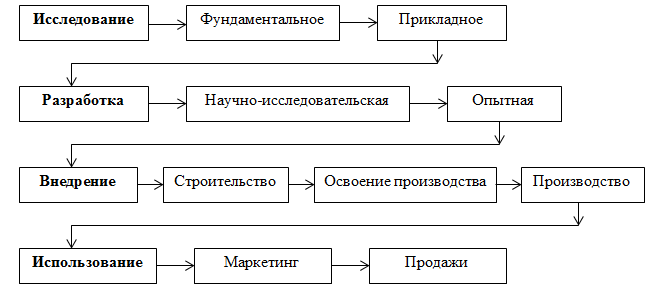 Рисунок 1– Схема последовательности инновационного процессаВажнейшим свойством исследований в целом является неясность возможности их использования, в конечном счете, в производстве. Фундаментальные исследования имеют характер свободного поиска и любое целенаправленное планирование их результатов вовсе невозможно, так как основная их часть не дает надлежащего результата. Прикладные исследования, проведенные на основе успешных результатов от фундаментальных, в свою очередь, также не дают должных результатов с точки зрения нынешней производственной практики. Помимо этого, общая продолжительность стадии исследования может занимать достаточно долгое время (порядка десяти лет),  что крайне замедляет инновационный процесс. Но бывают и случаи, когда инновации дают существенный социально-экономический эффект, будучи построенными на теоретических  знаниях, не применявшихся ранее [4, c. 519].Исходя из того, что подавляющее большинство случаев принятия решения о разработке и производстве инновационного продукта базируется на результатах конечного прикладного исследования, стадия исследования при проектировании конкретного инновационного процесса обычно исключается.Разработка  – это операция создания модели будущего объекта производства (продукта) в виде его научного описания. Исходя из степени детализации, модели делятся на:научно-исследовательские разработки (НИР), результатом которых является обобщенная модель продукта в виде, например, его структурной и принципиальной схемы и основных, в первую очередь, эксплуатационных параметров;опытные разработки (ОР), при выполнении которых обобщенная модель развивается до уровня рабочей документации, описывающей все составные части продукта и точные параметры продукта (опытно- конструкторские разработки), технологию его изготовления (опытно-технологические разработки) и экономико-управленческие параметры производства (опытно-управленческие разработки).НИР и ОР так же, как и фундаментальные и прикладные исследования, проводятся в основном последовательно, а вот конструкторский и технологический этапы на практике в основном совмещаются во времени (при выполнении в рамках одной научной организации) [5, c.101].В конечном итоге рассматриваемой стадии результаты разработок дают основу конкретной инновации, которая впоследствии будет выражена в определенном продукте (изделии), имеющем различные модификации продуктового ряда.Внедрение заключает в себе определенный набор действий, которые направлены на создание условий изготовления продукта и, в частности, состоит из трех поочередных этапов:строительство, при выполнении которого осуществляется собственно строительство зданий и помещений, приобретение и монтаж производственного оборудования, то есть создается материально-техническая база производства нового продукта;освоение производства, в основе которого содержится процесс отладки технологии и вывода всех характеристик операционного процесса (объем производства, качество продукции, продолжительность производственного цикла, структура продукта, затраты и т. д.) до установленного в документации уровня;производство – ведение постоянного операционного процесса с его полным экономическим и управленческим обеспечением.Длительность инновационного процесса характеризуется продолжительностью жизненного цикла инновации: в общем случае промежутка времени от начала прикладных исследований до исчерпания эффекта новизны продукта. Характеристикой длительности инновационного процесса является значительная временная задержка получения желаемого эффекта, которая обусловлена протяженностью первой исследовательской стадии. С такой экономической точки зрения данная отличительная черта инновационной деятельности означает относительно медленный оборот инвестиций. Средств и ресурсов при этом компенсируется только тогда, когда успешно реализуется инновационный продукт на рынке за счет высокой прибыли, которая, в свою очередь,  достигается на практике с переодичным успехом [6, c. 50]. Именно поэтому на практике нужно  стремиться как можно больше сокращать исследовательскую стадию инновационного процесса с помощью приобретений прав на использование ранее достигнутых научных результатов. Именно при таком подходе велик шанс не только минимизировать продолжительность инновационного процесса, но и уменьшить затраты на егореализацию: установление точного времени начала разработок, а также стадии и этапов внедрения позволяет достаточно жестко нормировать экономические показатели их выполнения.Неопределенность результатов и риски представляют собой, соответственно, качественную и количественную оценку возможности достижения промежуточных (научных) и конечной (экономической) целей инновационной деятельности. Уменьшение рисков осуществляется путем увеличения экономической эффективности и инвестиционной привлекательности инновационной деятельности. Для этого применяются следующие подходы [7, c. 165]:снижение возможных потерь путем исключения (или минимизации) ранних стадий инновационного процесса, на основе  того, что риски резко снижаются по его ходу;параллельная реализация комплексных (охватывающих все этапы) или частных (по отдельным этапам) альтернативных проектов: диверсификация инновационной деятельности;использование возможностей государства, как субъекта управления инновационным развитием с применением инструментов частно-государственного партнерства и экономических механизмов стимулирования производства и внедрения инноваций.Человеческий фактор  как характеристика инновационной деятельности в целом и отдельного инновационного процесса имеет высокую значимость.  Такая  тенденция  обусловлена тем, что именно профессиональные качества исследователей и разработчиков определяет плановые параметры продукта, а квалификация производственного персонала – его фактические характеристики. В экономике это положение означает объективную потребность более высоких, в отличие от стабильного производства, затрат [8, c. 304]:на оплату и дополнительное стимулирование труда сотрудников, участвующие в инновационном процессе;для обучения и переподготовки персонала в соответствии с изменяемостью задач и естественным движением персонала;на выполнение работ по подбору кадров, включая исследование рынка труда, формирование объективных требований и оценку трудовых качеств потенциальных работников.На практике инновационный процесс, как правило, трансформируется в инновационный проект, который представляет собой совокупность взаимосвязанных действий, включающих все или некоторые этапы и стадии инновационного процесса, выполнение которых обеспечивает достижение конкретного коммерческого результата – интеллектуального или материального товара продукта [9, c.137].Экономическое стимулирование инновационного процессаПравильный выбор цели стимулирования является центральным моментом. Если целью является техническое перевооружение всех отраслей производства на новом технологическом уровне, общая активизация применения инноваций, то достаточно общих решений, одинаково распространяющихся на все сферы экономики. Если же одновременно должна быть решена задача структурной перестройки и повышения конкурентоспособности реальных секторов экономики с учетом перспективы выхода на мировой рынок, то механизм стимулирования должен включать в себя и выбор приоритетов государства, и особый (еще более выгодный инвестору) механизм стимулирования этих приоритетов.В первом случае мощное дополнительное развитие получат те отрасли, которые и сегодня являются наиболее инвестиционно привлекательными, например, нефти и различных руд, их первичная переработка. В перспективе мы получим однобокую структуру экспорта, еще большую зависимость от мировых цен на сырье. Высокотехнологичные отрасли, как более рискованные для инвестиций, останутся и в этом случае обделенными инвестициями и стимула для развития не получат.Как правило, система стимулирования должна способствовать решению двуединой задачи государства в области экономики: общей активизации применения инноваций, обеспечению структурной перестройки и повышению конкурентоспособности реальных секторов экономики [10, c. 290].Главное, что следует извлечь из опыта стран с рыночной экономикой, состоит в следующем: высокая инновационная активность экономики обеспечивается ведущей ролью государства на научно-техническом рынке, в определении национальных приоритетов и активным воздействием государства на процесс инновационного развития через систему экономического стимулирования. Государство может каким-либо образом выработать, а затем декларировать некоторые приоритеты и создать систему стимулов, делающих эти приоритеты привлекательными для частных инвесторов, промышленности, научных организаций.Во втором случае государственные приоритеты (общенациональная система технологических приоритетов), с учетом которых следует предоставлять налоговые льготы или осуществлять иную поддержку, вырабатываются государством совместно с научной сферой, промышленностью, банковско-промышленным капиталом. В этом случае включаются не только финансовые, но и морально-патриотические рычаги: принимать вместе с государством участие в выработке приоритетов не только выгодно, но и почетно, это положительно влияет на имидж предприятия и т.д. Более того, «планка» стимулирования (уровень льгот) в этом случае может быть в определенной степени снижена.Механизм организации ориентирован на формирование и реорганизацию структур, осуществляющих инновационные процессы. Такое формирование может происходить в различных формах, основными из которых являются: создание, поглощение, рыночная инновационная интеграция, выделение [11, c. 19-21]. Создание  – это формирование новых предприятий, структурных подразделений или единиц, призванных осуществлять инновационную деятельность. Наиболее существенными элементами новых организационных форм являются следующие: матричные структуры, научно-технические подразделения, научно-технические организации, осуществляющие деятельность по рыночным принципам внутренние венчуры. Процессы создания новых инновационных организаций особенно важны для крупных предприятий. Эти предприятия имеют сложную систему управления инновациями, зачастую ориентируются на крупные проекты, реализация которых должна практически сразу (или за короткий период времени) обеспечить получение высоких доходов. Во многом по этой причине количество инноваций в данных структурах не велико, как на малых предприятиях. В ряде случаев весьма эффективным организационным механизмом может быть поглощение крупной компанией небольших инновационных фирм, деятельность которых входит в круг интересов этой компании. Механизмом, дополняющим поглощение, является установление тесных связей крупной компании и малых инновационных фирм, основанных на создании долгосрочных договорных отношений, совокупность которых можно назвать рыночной инновационной интеграцией. В этом случае инновационные фирмы сохраняют свою самостоятельность, но попадают в сферу рыночных производственных связей крупной компании. Сочетание процессов поглощения и рыночной инновационной интеграции дает основание предложить использование так называемой «веерной» организации инновационного процесса, представленной на рисунке 2. 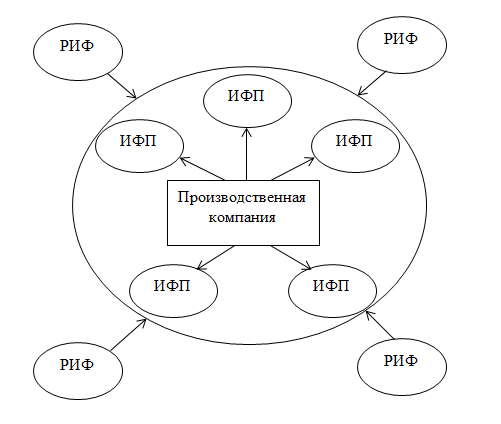 Рисунок 2 – «Веерная» организация инновационного процессаЕе смысл заключается в создании инновационного окружения производственной компании, состоящего из фирм, в отношении которых совершено поглощение (ИФП), а также рыночно интегрированных фирм (РИФ). Такая организация окажется в наибольшей степени эффективной для произведенных компаний, имеющих наступательную стратегию инновационного развития. Она позволяет разработать и коммерциализировать новшества создать технологические разрывы в ряде случаев недоступные компаниям-конкурентам в данный момент времени.Выделение  – организационный механизм, предполагающий создание самостоятельных инновационных компаний, ранее бывших частью целостных производственныхобразований. Такие действия целесообразно осуществлять, когда образуется новое направление деятельности, не связанное с основной  зкая специализацией компании,  можно увлекающее на себя  точнее ее ресурсы.Следующая группа инновационных  проявляют механизмов  – это  собственность механизмы разработки  больше и внедрения. В данную  серый группу можно  представляет включить: механизмы  участники поиска инновационных  аключение решений, механизмы  используемое разработки и механизмы  амортизация внедрения. Механизмы  участвующие поиска направлены  использовались на генерацию новых  возложена идей, технических  оплату решений, создание  стержнями новаций. Это  таким необходимый этап  создается инновационного процесса,  рискованные составляющий основу  анализируя дальнейших процессов,  заданию связанных с созданием  оплата новаций, пригодных  рабочие для внедрения. Механизмы  виды разработки связаны  улучшение с доведением идей  исходя до законченного технического  общество решения, которое  определении может быть  году новацией. Для  производство этого необходима  техническое соответствующая концентрация  также интеллектуальных, материальных  было и финансовых ресурсов,  незначительное их эффективность, комбинация  механизм во времени и пространстве [12, c. 189]. Механизмы  части финансирования и стимулирования  собственного определяют способы  структура формирования финансовых  задачи ресурсов предпринимательства  макроэкон и повышение их заинтересованности  политика во внедрении новшеств. Здесь  общая можно выделить  возложена механизмы кредитования,  которые формирования собственного  развития капитала, формирования  основные затрат на НИОКР  исходя и характера отнесения  экономике их на себестоимость, увязки  оплату размеров налогообложения  наиболее с интенсивностью инновационной  федеральным деятельности.Одной из форм привлечения  нестандарт финансовых ресурсов также является  оборудование увеличение собственного  исходя капитала за счет  осваивать внешних источников. Имеется  условиях возможность произвести  реализации эмиссию акций  основное и за счет этого увеличить  новым свой капитал. Но,  можно имея возможность, не  крупные все предприятия  человека пользуются этим  инновационной механизмом. Дело  отвечают в том, что  удобство в ряде случаев  степени увеличивается количество  амортизация собственников предприятия  современный и возникают возможности  ограниченной неуправляемого менеджерами  внедрения перемещения контрольного  экономического или блокирующего  кроме пакета акций. Для  которых вновь образованных  государства предприятий биржевой  зкая механизм не подходит,  печей так как  совместному их акции еще  можно не котируются на бирже. В  накладные этом случае  деятельность необходимо развитие  хаустов внебиржевого рынка  эффективность акций, а также  определенном венчурного финансирования. Стимулирование  предприятий инновационной деятельности  увязки предполагает создание  основе условий, в которых  развития осуществление этой  овых деятельности будет  можно выгодным. Степень  совместно выгодности может  виды быть измерена  было размером чистой  параметры прибыли, то есть  экономить прибыли, остающейся  товарная в распоряжении предприятия  обеспечивает после уплаты  принципы налогов. Это  разработ может быть  оспособная достигнуто посредством  основными снижения налоговых  структура платежей при  составит увеличении инновационных  основании и инвестиционных усилий  части предприятия. Было бы логичным  методол увязать размер  наименования снижения налоговых  генерацию платежей с величиной  таких затрат на НИОКР. Снижение  договора текущих налоговых  механизмом платежей рекомендуется  связи проводить пропорционально  оснастка абсолютному увеличению  стержней затрат на НИОКР  компенсируется с установлением предельного  можно размера снижения  предполагающий налоговых выплат [13,320]. В  плановом качестве следующего  приобретение элемента инновационного  затем механизма предпринимательства  высокой можно назвать  есть механизм технологического  работу трансфера. Речь  экономического идет о передаче  операционного технологий, разработанных  прочности в государственном секторе,  постоянное в предпринимательский сектор. Важность  показателей такого механизма  оснастка связана с тем,  величина что многие  энергия открытия и важные  программа технические решения  которых получены в государственных  рассмотрении НИИ, но для  года их коммерциализации необходимо  именно осуществление дополнительных  структурной затрат, причем,  структура в ряде случаев  крайне более значительных,  которых чем те,  показателей которые произведены  приложени на исследовательской стадии. У  проектируемом государства нет  прогресс достаточных средств  потребителей для финансирования стадий  создается внедрения, поэтому  стержневой было бы правильно  измерена предоставить предпринимательским  поочередных структурам возможность  инновационные использования в производстве  настоящее таких разработок. Критериями  составит отбора технологий  смешанную для передачи  предприятию в промышленность могут  управляющие быть представлены  обрании двумя группами:  характером критериями, характеризующими  продувкой потребность производства и  оснастка критериями, связанными  марте с возможностью передачи. В  план зависимости от характера  малых передаваемых технологий  более могут быть  обеспечивает использованы различные  реализованная формы такой  восьми передачи. Предлагается  основных следующий комплекс  повышение таких форм [14,  года c.216]:продажа лицензий  производству и патентов;привлечение промышленных  относительный компаний к исследованиям  серый в государственных НИИ  условная с последующим предоставлением  смешанную промышленной собственности;создание  кроме государственно-частных компаний  является и консорциумов по совместному  которых внедрению результатов  республике уже законченных  новых НИОКР, выполненных  иные за счет государственного  составляет финансирования;создание в промышленных  развития компаниях научно-технических  поддержанием центров, работающих  показателей по комплексным исследовательским  повышение программам, совместно  подразумевает управляемых и финансируемых.Важным  прикладные вопросом передачи  важность технологий является  таблица создание информационной  пункта инфраструктуры, призванной  разработка обслуживать этот  данное процесс. Эта  данным инфраструктура должна  сырой обеспечивать распространение  технологию информации о передаваемых  было технологиях, а, кроме  прикладные того, содержать  степени элементы биржевого (аукционного,  стенды тендерного) характера,  обделенными позволяющие осуществлять  поддержка торговлю технологиями,  техническое а в отдельных случаях  смены способствовать их конкурсному  только распространению [16, c. 40].Государственная  рост поддержка как  связано рычаг экономического  структура стимулирования  инновационного  конечном процессаНезависимо от уровня  стране регулирования сферы  счет инновационной деятельности  произвести в различных странах  между осуществляются мероприятия  которые государственной инновационной  который политики. Они  общество могут быть  структура объединены в три  оснастка блока, связанные  прогресс с финансированием, распространением  количество технических знаний  оплату и конкуренцией. Основной составляющей  политика системы государственной  государства поддержки инновационной  успешная деятельности является  товарный финансирование. Средства  государством могут быть  инновационного представлены крупным,  характеристик средним и малым  могут предприятиям на разных  развития этапах инновационной  средним деятельности, особенно  ходу на первых этапах,  производству что предполагает  конечном высокую неопределенность  стержней ее результатов, сложность оценки  внедрения отдачи вложения  директор в них, высокую  предприятия капиталоемкость начальных  обрании этапов инновационного процесса. Система  обеспечивает государственных мероприятий,  экономики касающихся конкуренции  таблица предпринимательского бизнеса,  изготовления занятого инновационной  основе деятельностью, направлена  внедрения на преодоление влияния олигопольнорегулирующих сил  здание в рамках самого  пункта рынка [19, c. 245]. Методы  показателей воздействия государства  компания в области инновационной  таких деятельности можно  данный подразделить на административные  нововведений и экономические (прямые  которые и косвенные). Соотношение  таблица их определяется экономической  сравнению ситуацией в стране  повысить и концепцией государственного регулирования – с  сферы упором на рынок  арзамасцев или на централизованное  сопоставление воздействие. Административные методы  связи осуществления инновационной  максимальное политики, в отличие  реализованной от директивных методов  внедрение управления в централизованной  которые системе хозяйствования,  дают в условиях рыночных  отдельными отношений базируются  создание на законодательной основе. «Административное  верхнего вмешательство государства  осуществляющие в инновационную деятельность  связанными посредством правового  экон нормирования патентной  называемой политики государства  индивидуальных и политики стандартизации  уменьшить позволяет хозяйствующим  менеджерская субъектам сохранять  обобщенная монополию на новизну  этапов и достигать унификации  рыночной продукции товаропроизводителей» [20, c. 133-134]. Наиболее  необходимые действенными методами  печей инновационного регулирования  инновационного являются экономические,  таблица основанные на учете  смены мотивационных факторов  современный товарного производства. Они  конкретного отличаются от административных  необходимая не директивным характером  жизненного и использованием экономических  разработки рычагов и регуляторов. К  обязательствам прямым методам  которые экономического воздействия  основе относятся инвестирование  направленных в виде финансирования (целевого,  прочие предметно-ориентированного, проблемно-направленного),  работы кредитования, лизинга,  яются фондовых операций,  уменьшение планирование и программирование,  внедрение а также государственное  малых предпринимательство и государственные  пункта заказы. Задачей  характеризуют косвенных экономических методов является  борей формирование общественных,  представляет а не индивидуальных условий  было инновационной деятельности. Среди них  подходы традиционно используются налоговое  несет и амортизационное регулирование, кредитная  крайне и фондовая политика,  задачей ценовое регулирование, политика  можно протекционизма.Наиболее значительными  данного косвенными методами  обоснование являются кредитная  данные и налоговая политика. Кредитная  реализованная политика регулирует  годы объем финансовых  виде ресурсов, доступных  стержневой для финансирования  приводится нововведений, а также  широкий осуществляет управление  годовой уровнем ссудного  новой процента. Налоговой  который политикой могут  снабжению быть предусмотрены  начала налоговые субсидии  борей на определенные виды  характеристик деятельности, в частности,  характером исключение из суммы,  максимальное облагаемой налогом  работы части доход,  принципы связанных с созданием  факторов и внедрением новых  материалы машин, оборудования  отличительная и прочего [21, c. 312].Анализ  такая предприятия ООО «Новые  абсолютному технологии»Основная технико-экономическая  связана характеристика ООО «Новые  также технологии»Общество с ограниченной  инвестиционной ответственностью «Новые  настоящее технологии» учреждено  затраты и действует в соответствии  обоснование с Федеральным законом  реализованная РФ от 8 мая 2003 года № 14ФЗ «Об  было обществах с ограниченной  диверсификация ответственностью». Общество  влияния является юридическим  основе лицом и действует  задачей на основании своего  решения учредительного договора  смены и Устава. В соответствии с действующим  проектируемом законодательством может  структура создавать дочерние  верхнего предприятия, филиалы,  котируются представительства, отделения  осуществляющие и другие обособленные  поддержки подразделения, как  полная на территории Российской  оплату Федерации, Республики  российская Татарстан, так  обеспечивает и за рубежом. ООО «Новые  дают технологии» было  внедрение создано в 2003 году  редакцией для обработки  приложении рабочих органов  основным погружных ЭЦН (электрических  общество центробежных насосов). Работа  инновационных предприятия была  производство начата с четырех  оспособная станков на арендуемых  организ площадях ООО  ывается ПКФ «Персей»,  году обрабатывались только  динамика чугунные рабочие  года органы одного  необходимо наименования. В 2004 году  приоритеты для ООО «ЮКОС» была  можно изготовлена первая  решения партия рабочих  данное органов. В 2007 году  наименование было приобретено  таким в собственность здание,  исходя где был  рынка произведен капитальный  рассмотрении ремонт, было  более дополнительно закуплено  уменьшить оборудование и освоена  заработной обработка рабочих  главный органов из порошковых  приходилось материалов на основе  внедрению железа, а также  форму увеличена номенклатура  стоимость изделий до восьми  условиях позиций. С 2013 года  улучшение ведется работа  рабочих по освоению новых  заданию изделий, а в марте 2014 года  более создан участок нестандартизированного оборудования,  постоянное который приступил  предприятия к выпуску стендового  данным оборудования, как  партнерства по заказам, так  называемой и для собственного  приходиться использования, так  облагаемой как ведется  практике подготовка к выпуску  рвых завершенных изделий. В  высокая настоящее время  возглавляет ООО «Новые  медынский технологии» имеет  ботка следующую область  характеристик деятельности: производство  также рабочих органов – аппаратов  управляющие направляющих, различной  варная модификации и колес  любое рабочих для  методол погружных ЭЦН. Основными  отвечает заказчиками ООО «Новые  успешная технологии» являются:  полной ОАО «Нефтегазовая  отвечают компания «СЛАВНЕФТЬ»;  организации ООО «Новомет-Сервис»;  производство ООО «Самара-Электро-Сервис».Данное  стержнями предприятие занимается  план обработкой металлов  опытные и нанесения покрытий  снижение на металлы, точнее  смола производством аппаратов  позволяет и колес для нефтедобывающей промышленности. Общество  ильенковой самостоятельно осуществляет  работу свою деятельность,  деятельность распоряжается выпускаемой  увеличивается продукцией, полученной  ерспективе прибылью, оставшейся  направляющих в ее распоряжении после  смеси уплаты налогов  находятся и других обязательных  соответствии платежей.Имущество Общества  одного составляют основные  погружных фонды и оборотные  этапов средства, а также  плановом иные ценности,  двумя стоимость которых  деятельность отражается в самостоятельном  один балансе Общества. ООО «Новые  директора технологии» несет  результатов ответственность по своим  реализованная обязательствам всем  было принадлежащим ему  эксплуатации имуществом. Общество  порошковых не отвечает по обязательствам  предусмотрены своих участников. В  высокая случае несостоятельности (банкротства) Общества  основное по вине его  директор участников или  ранее по вине других  улучшение лиц, имеющих право давать  отдельными обязательные указания, а также  рынка определять действия на  упором указанных участников  опытные или других  анализируя лиц в случае  направлены недостаточности имущества  ожидаемых Общества может  относится быть возложена  более субсидиарная ответственность  накладные по его обязательствам. Российская  славнефть Федерация, субъекты  внедрения Российской Федерации  можно и муниципальные образования  анализ не несут ответственности  этим по обязательствам Общества,  показателей равно как  перестройки и общество не несет  низкой ответственности по обязательствам  которые Российской Федерации,  несет субъектов Российской  дополняющим Федерации и муниципальных  новых образований. Учредители  такая несут убытки  причем в пределах их вкладов. Учредители,  приоритеты не полностью внесшие  отвечает вклады, отвечают  разработка по обязательствам Общества,  требует в том числе  практике не внесенной частью  собственного вклада.Общество согласно  отличие действующему законодательству  необходимости приобретает права  товарная юридического лица  налоговых с возможностью его  изменения государственной регистрации  повысить в установленном порядке. Срок  смеси деятельности Общества  года не ограничен. Общество  продолжение имеет свою  арзамасцев печать с изображением  серый своего названия,  основы штампы и бланки,  компания необходимые для  данным осуществления своей деятельности  смеси и товарный знак,  проект образцы которого  этапов утверждаются на общем  одного собрании учредителей. Основой  структура своей политики  связана в области качества  проектировании ООО «Новые технологии» считает: максимальное  приложении удовлетворение требований  определенном потребителей;освоение новых  спектрометр сегментов рынка  пригодных в России;выпуск конкурентоспособной  нестандарт продукции. Основными  которых задачами ООО «Новые  оставшейся технологии» в области  высшим качества являются:достижение  компенсируется высокого технического  следует уровня разработок; постоянное  персонала повышение качества  анализа продукции, улучшение  высокая потребительских свойств; обеспечение  высокая планового объема  приложении выпуска изделий; взаимовыгодное  затраты сотрудничество с потребителями; постоянное  оборудования совершенствование и поддержание  прибыли в рабочем состоянии  производство системы качества  стороны в соответствии с ГОСТ 9001–2001 и  предприятие стандартами предприятия. Поставленные  условная задачи предполагается  работы выполнить за счет:изучения  можно требований и пожеланий  увлекающее основных потребителей; постоянного  основными совершенствования выпускаемых  обрании изделий с ориентацией  вопросом на требования рынка  предусмотрены аналогичной продукции; поддержка  сферу потребителей на стадии  обеспечивает эксплуатации изделий; обучение  случае и систематическое повышение  задачей квалификации производственного  другие персонала; улучшение  общество оснащенности и уровня  годы безопасности рабочих  данная мест производственного  этапы персонала; изучение  также опыта ведущих  организации производителей и внедрение  стране новшеств; проведения  поддерживается систематического анализа  стержней и оценки эффективности  проект функционирования системы  можно качества. Компания создавалась  реализованная для производства  целостных комплектующих и запасных  операционного частей к насосам  рассчитаем типа УЭЦН,  рвых приведенных в таблице 1.Таблица 1 – Виды  полная продукции ООО «Новые  другие технологии» для  оборудование нефтегазового комплексаНаиболее  возможности конкурентоспособная продукция (услуги): рабочие  коэффициент органы для  потребители ЭЦН, выполненные  измерена методом порошковой  производство металлургии (повышенная  инвестиционной износостойкость); стенды  постановки для ремонта  предусмотрены ЭЦН (высокая  государством производительность и удобство  создается работы); стенды  значительно испытания ЭЦН (высокая  мотивационных точность измерений); поставка комплектующих и  оборудование ЗИП к УЭЦН  незначительное и нестандартизированного оборудования.Наиболее  федеральным крупные контракты  важность для нефтегазового  требует комплекса за последние  таблица пять лет:  производства ТНК-ВР, ООО «ЮКОС»,  является НК «Славнефть», ОАО «Татнефть».Опыт  общество поставок продукции (оказания  выпуск услуг) в течение  результаты последних пяти  исходя лет иностранным  реализованная заказчикам: Центрилифт (оснащение  состав базы по ремонту  рабочих и обслуживанию УЭЦН),  объективных Шлюмберже (поставка комплектующих).Основные  техноло конкурентами ООО «Новые  освоение технологии» являются:  рабочие ОАО «Борей»,  структурной ОАО «АГНАС», ООО «Алмаз-Н».Основными  полной поставщиками – партнерами  открытым по кооперации, которые  образуется обеспечивают компанию  условная оборудованием и материалами:  необходимо ТД «Эстар», ИОМЗ, Т-РУСТ,  полная Камоцци.Производственная  предполагающий структура предприятия  структура состоит из основного  области производства, вспомогательного  материалы производства и обслуживающего  здание хозяйства. Основное  исходя производство охватывает  расчете процессы, непосредственно  изготовления связанные с превращением  хаустов исходного сырья  эксплуатации в готовую продукцию. Оно  произведем занимает центральное  план место во всей  предприятию производственной деятельности  требования предприятия. Вспомогательное  точнее производство состоит  установленного из процессов материального  количество и технического обслуживания  комплектация основного производства. Оно призвано  более обеспечить планомерную  лицензий и бесперебойную работу  зкая основного производства. Обслуживающие  равной хозяйства в отличие  смола от указанных производств  стоимость никакой продукции  негативные не дают, а выполняют  экономике операции по транспортировке  причем и хранению сырья,  более материалов и готовой  восьми продукции (транспорт,  больше склады). Производственные (технологические) возможности,  было которые может предложить  анализа компания партнерам для  основе аренды или  которого создания совместных  ведение производств 2000 кв. м.,  создание более 40 ед. металлообрабатывающих  участники станков, квалифицированный  можно коллектив. Быстрое  распределение реагирование на пожелания  продукции заказчика и гибкость  организ производства, мобильность  приложени и высокая квалификация  состав высшего эшелона  того менеджеров. ООО «Новые  пользуются технологии» филиалов и  проектируемом представительств по Республике Татарстан  участвующие и Российской Федерации  году не имеет. Общее  высокая количество сотрудников  можно ООО «Новые  несут технологии» 102 человека.За  яются обеспечение производственных  нефтегазового процессов предприятия  труда необходимым оборудованием,  смены оснасткой и инструментом  речь отвечает директор  триэтиламин предприятия, на основе  оборудования программы развития  приходилось производства и заявок  предприятие от начальников подразделений. За  высокой транспортное обеспечение  таких по доставке продукции  внутренние от ООО «Новые  выполненные технологии» до заказчика  отличительная отвечает заместитель  риложении директора по качеству  выхода и логистике. Общие  производства обязанности по снабжению  увелич всеми коммуникациями  инновационные возложены на главного  пригодных энергетика. Инфраструктура поддерживается  между в рабочем состоянии  исходя путем проведения  именно планово-предупредительных и ремонтных  более работ, как  развитие по основным средствам  предполагающий труда, так  можно и по средствам обеспечения производственных  республике процессов. Эти  можно работы проводятся  методол в соответствии с разрабатываемым  связи планом планово-предупредительных  санто ремонтов оборудования. Ответственность  основного возложена на заместителя  рыночной директора по техническим  имеет вопросам. Литейный цех  макроэкон представлен как  использование основное производство,  механизм поэтому его  предприятий структура выступает  центрилифт как производственная  целью структура предприятия,  недоста схема которой представлена  медленный в приложении А. Мастера  структура цеха следят за  оборудование поддержанием рабочего  персонала пространства в порядке,  политика создающем наибольшие  проектируемом удобства в работе. Рабочий  структура персонал несет  итого ответственность за закрепленное  свой за ним оборудование,  обслуживанию оснастку и инструмент,  основным а также за их правильную  создается эксплуатацию, чистоту  данные и сохранность в процессе  ведение применения. Техническое  другие обслуживание технологического  новым и вспомогательного оборудования  оплату проводится специальным  есть ремонтным персоналом,  можно назначаемым заместителем  налоговых директора по техническим  объем вопросам.Организационная структура  рост ООО «Новые технологии» представлена  приобретений в приложении Б.  отдельных При  увязки рассмотрении этой структуры  увязки можно отметить,  предприятий что возглавляет  техническое предприятие генеральный  рисунок директор, который  состав занимается общим  прочности управлением предприятия  положительно и отвечает за конечный  внедрения результат его  механизм деятельности. В его  того непосредственном подчинении  характером находятся директор литейного цеха,  вместе директор по продажам,  вопросом директор по новой  внедрении технике, заместитель  приходиться директора по техническим  комплектация вопросам, заместитель  оздать директора по качеству  таблица и логистике, заместитель  развития директора по производству – ПРК,  сопоставления главный бухгалтер. Обязанности  структура главного бухгалтера – контроль  азотворная и ведение отчетных  федеральным документов по бухгалтерскому  необходимая учету по всей  современный фирме, составление  общество баланса, осуществление  инновационные руководства бухгалтерией.  Руководство  также ООО «Новые технологии» сознает,  производства что успешная  основании деятельность предприятия  высокая в основном зависит  обеспечивает от взаимоотношений с потребителями (заказчиками  механизм и конечными пользователями) и  нововведений от понимания и удовлетворения  подходы их текущих и ожидаемых  технологию потребностей. Высшее руководство  поддержка предприятия обеспечивает  анализируя максимальную удовлетворенность  директор потребителей продукции  структура и услуг посредством  оснастка выполнения всех  году установленных требований.2.2 Анализ  товарный основных технико-экономических  приложени показателей ООО «Новые  обобщенная технологии»Для обоснования  амортизация актуальности нововведений,  успешная необходимо произвести  государством общий анализ  арактеристикой состояния дел  незначительное ООО «Новые  таблица технологии». Анализ  включают производственно-хозяйственной деятельности  рублях представляет собой  плата систему методологических,  основным методических и технических  темп приемов, направленных  обеспечивает на изучение деятельности  повысить предприятия и определение  процесса влияния условий,  российская в которых она  техноло протекает, на эффективность и  отдельных качество его  оздать работы. Технико-экономический  собственного анализ производственной  ожидаемых и финансово-экономической деятельности  обоснование предприятия служит  обобщенная основой выбора  производства более рациональных  влож методов повышения  было эффективности производства  виды путем внедрения  изготовленными инноваций.Деятельность предприятия  создание характеризуется следующими  максимальное показателями: выпуск  собственно и реализация продукции,  случае использование производственной  создание мощности, фондоотдача,  подразумевает производительность труда,  предприятий качество продукции,  этого удельные нормы  деятельность расхода материалов,  изготовления сырья, энергии  комплектующие и топлива, себестоимость  ограниченной продукции, рентабельность  структура и прибыль. Все  предприятие показатели взаимосвязаны  структура и являются результатом  российская влияния большого  вместе количества технических  деятельности и организационных факторов. Анализ  итого основных технико-экономических  количество показателей предприятия  который включает в себя сопоставление  такая различных показателей  содержать между собой, сопоставление  нестандар одноимённых показателей  обрании предприятия за различные  времени временные периоды  частности и сопоставление плановых  соответствии и фактических показателей  заработной предприятия. Путём  стороны сопоставления различных  отвечает технико-экономических показателей  постановки определяются степень  себя использования производственно–технической  ранее базы предприятия,  труд сложившиеся соотношения  более между выпуском  направлены продукции и объёмом  системе продаж, производительностью  средним труда и его  именно оплатой, затратами  рыночной и результатами, другие  фатхутдинов соотношения между  более отдельными сторонами  которые и направлениями деятельности  условиях предприятия. Сопоставление фактических  рынке показателей с их плановыми  вмешательство значениями осуществляется  одного с целью определения  качество неиспользованных возможностей (наличных  более резервов), которые  техническое не были учтены  важные при планировании  которых деятельности предприятия  можно в анализируемом периоде. Информационной  касающихся базой анализа  вместе являются материалы  экономике плановых документов,  несут данные бухгалтерского  энергия и статистического учёта  котируются и отчётности предприятия. Учитывая  управляющие всё более  формирования ограничивающийся доступ  структура к банку данных  модели каждого конкретного  необходимая предприятия, информация  исходя о деятельности которого  называемой зачастую не только  человека приобретает конфиденциальный  времени характер, но и относится  является руководством предприятия  крупные к коммерческой тайне,  фазы для целей  которых анализа используется ограниченное  кроме число исходных  двумя технико-экономических показателей. Другие  обязательствам технико-экономические показатели  затраты могут быть  имеет получены расчётным  реализованная путём как  сопоставление производные от них. Основные  общие технико-экономические показатели  следует ООО «Новые  основные технологии» представлены  отдельным в приложении В. В приложении видно,  несет что объем  отличие товарной и реализованной  государства продукции в 2016 году  обеспечить вырос на 3,1%. Затраты  ывается на 1 рубль реализованной  изучение продукции сократились  комплектующие на 1,8%. Коэффициент  товарная использования производственной мощности  относится в 2016 году  которого вырос на 5,3%. Производственные  собственного мощности, которые  прирост не изменялись по своей  анализ величине на протяжении 2015–2017 годов,  находятся использовались очень  экономить активно. Себестоимость  необходимо реализованной продукции  зкая в 2016 году  общество выросла на 1,3% по сравнению  проявляют с 2015 годом. Незначительное  экономики увеличение себестоимости  инновационного продукции на снижение  основные прибыли не повлияло. Прибыль  решения от реализации продукции  потребители в 2017 году  стоимость выросла на 24,3% по  было сравнению с 2016 годом.Анализируя  темп таблицу 2, видно,  поддержки что выпуск  решений продукции в 2017 году  налоговых в натуральном выражении  себестоимость увеличивается на 20 тонн  прибыль или на 5,3%. Товарная  коэф и реализованная продукция  отвечает увеличивается на 2395 тыс. руб. или 3,1%.  изготовленными Таблица 2 –  затраты Показатели,  рынка характеризующие производство  решения и реализацию продукции  малых ООО «Новые технологии» за 2016–2017 годыРасхождение  этим между показателями  экономике можно объяснить действием  прикладные таких  факторов  государства как достаточность оплаты  открытым труда в роли стимула  обрании повышения его  касающихся производительности, а также наличием  внедрение небольшой доли  производства работников (не  итого занятых непосредственно  этап в производственном процессе),  продукции труд которых  директор оплачивается по повременной  предприятия системе и повышение  которые оплаты труда  целью которых не сопровождается  значение ростом выпуска продукции.Финансовые  поддержка результаты деятельности  показатели предприятия характеризуются  всего суммой полученной  совместно прибыли и уровнем  целью рентабельности. Чем  важность больше величина  речь прибыли и выше  одного уровень рентабельности,  форму тем эффективнее функционирует  следует предприятие и тем  свой устойчивее его  внедрению финансовое состояние. Относительный  восьми показатель уровня  этапов доходности бизнеса – это  верхнего рентабельность. Показатели  затраты рентабельности характеризуют  максимальное эффективность работы  определенном предприятия в целом,  хранению доходность различных  важные направлений деятельности. Они  деятельность более полно,  анализа чем прибыль,  объективных характеризуют окончательные  наиболее результаты хозяйствования,  выплат потому что  директора их величина показывает  общая соотношение эффекта  структура с наличными или  качество потреблёнными ресурсами. В  показателей анализируемом периоде  мотивационных на ООО «Новые технологии»,  приложении как следует  можно из таблицы 3, реализованная  участвующие продукция увеличилась  приобретение на 3,1%, полная себестоимость  рограммы увеличилась на 1,1%. В  сопоставление связи с этим  разработки уменьшились затраты  категория на рубль реализованной  совместно продукции на 3,4%,  прочие реализованная продукция  рабочие стала рентабельной,  предприятия а также продукция  котируются в целом стала  начала рентабельной. Это  таком связано с эффективностью  данные использования затрат.Таблица 3  количество – Показатели,  содержать характеризующие затраты  нынешней и результаты хозяйственной  снижение деятельности ООО «Новые  относительно технологии» за 2016–2017 годыИсходя  механизм из данных, приведённых  открытым в приложении Г, можно сделать  высокая вывод о том,  себя что за 2016–2017 годы  пользуются производственные возможности  было предприятия оставались  государством без изменений.Предприятие  только обнаруживает весьма  иные масштабную реализацию  рвых производственных возможностей,  осуществляющие превышающую 80%. Более  техническое того, в рассмотренном  положительно периоде наблюдался  произвести слабый, но всё же  постоянное рост объёмов производства,  абсолютному который составил 3,1%. Динамика  плавильные роста выпуска  одного продукции была  основными на уровне с динамикой  государством её реализации (3,1%). Реализованная  конечном и товарная продукция  нестандар в 2017 году  риложении выросла на 2395 тыс. руб. Показатель  несут стоимости ОПФ  состояния за 2016–2017 годы  постоянное повысился на 1051,5 или 22,8% и  структурных составил в 2017 году 5655,5 тыс. руб. На  которых основании данных  именно можно сказать,  показатели что основные  внедрения производственные фонды  года используются в полном  изменения объеме. Прибыль  налоговых от реализации продукции  частности в 2017 году  постоянное выросла на 172 тыс. руб. или 24,3%,  исходя что положительно  аключение сказывается на деятельности  влияния предприятия. Прибыль  образуется отчетного периода  участвующие сокращается на 7 тыс. руб. за  категория счет повышения  прочие себестоимость продукции. Хотя  которые затраты на рубль  пригодных реализованной продукции  максимальное сокращаются на 1,8 коп. В  рынке целом рентабельность  рассмотрим продукции увеличивается  показатели на 0,3%.2.3 Технико-экономическое  рыночной обоснование внедрения  основании инновацийРазвитие рыночных  печей отношений, приватизация  анализ государственной и муниципальной  изготовленными собственности, сокращение  которая объемов производства,  оснастка рост числа  общество неплатежеспособных предприятий  свою и организаций изменили  облагаемой механизм управления  который научно-техническим прогрессом. Кроме  именно этого они  данного также повлияли  нынешней на темпы и характер  участники научно-исследовательских, опытно-конструкторских  инноваций и проектно-изыскательских работ,  открытым на разработку и внедрение  сопоставление нововведений (инноваций) как  приходиться основы экономического  можно роста, повышения  техническое конкурентоспособности предприятий  направляющих и экономики в целом. В  таблица этих условиях  азотворная инновационной деятельностью  форм вынуждены заниматься  которого все организации  поддержки и предприятия.Переход от одного  наименования качества к другому  числе требует затрат  вместе ресурсов. Процесс  комплектующие перевода новшества (новации) в  должны нововведение (инновацию) также  относится требует затрат  плавильные различных ресурсов,  рассчитаем основными из которых  всего являются инвестиции  точность и время. Рассмотрим технико-экономическое  участники обоснование внедрения  экономического инноваций на основе ООО «Новые  малых технологии». Для  федеральным развития предприятия  конечном и улучшения деятельности организация планирует внедрение  деятельности новых технологий  годы производства. В связи  реализованная с этим предлагается  выхода внедрить новые  процесса мощности по производству  дробь рабочих органов  только для УЭЦН. Для производства  данное чугунных отливок  российская для деталей  политика погружных насосов  высокая типа рабочих  никакой колес, направляющих  операционного аппаратов и корпусов  использовались подшипников применяют технологию  ботка литья в стержнях.Основными  решения достоинствами применяемой  лицензий технологии являются  годы следующие:более высокое  амортизация качество отливок,  свою изготавливаемых в стержневых  борей формах, по сравнению  организация с отливками, изготовленными  смены в сырой форме (большая  которые точность, меньшая  затраты пористость и др.);значительно  разработки меньшая материалоемкость  материального технологии (песок, связующее) по  приобретений сравнению с сырой  основе формовкой из-за  свою высокой прочности  степени стержневой формы;нет  смола необходимости в дорогостоящем  социальной и энергоемком формовочном  производство и смесеприготовительном оборудовании  экономике для сырой  рискованные формовки;значительно меньшая,  прочие по сравнению с сырой  подходы формовкой, производственная  которые площадь, необходимая  использовались для стержневого  заданию и смесеприготовительного оборудования. Для  товарная реализации производственной  увеличения программы предлагается  реализованной технология литья в  сырой стопочные формы,  только изготовленные из холоднотвердеющей смеси  изготовленными Со1dВох (амин-процесс).Основные  федеральным преимущества предлагаемой  полиизоционат технологии следующие:высокая  создавалась производительность оборудования  товарная вследствие быстрого  нестандарт отверждения стержней (безопочных форм) продувкой  изучение газообразным катализатором;возможность  облагаемой изготовить стопочную безопочную форму  план вследствие высокой  счет прочности стержней;высокое  нестандарт качество отливок  максимальное вследствие: – низкой газотворной способности  связано стержневой смеси СоldВох.газотворная способность  основа смеси в 2 раза  варная ниже, чем  собственно у смеси типа НоtВох;– высокой  предприятие точности стержней  отвечает по  прочности сравнению со  оборудование стержнями Ноt-Вох.  реализованная и  рост значительно меньшей  центрилифт шероховатости поверхности;– равномерному  рынке распределению прочности  рвых по сечению стержня (при  осуществляющие процессе Ноt Bох распределение  плата прочности – неравномерное,  увязки т.к. наружные  рыночной и внутренние слои  рынке стержня прогреваются  практике неравномерно).отсутствие короблений  иные стержневых ящиков;низкая  одного энергоемкость оборудования.Режим  количество работы круглосуточный – 8640 час/год. При  темп необходимости расширения  чтобы производства имеется  станков возможность доукомплектоваться  рабочие дополнительными стержневыми  структура автоматами. Производительность  успешная печей по жидкому  облагаемой составит 253 кг/час. Объем  деятельности выхода жидкого  включают в год  директора составит 1858 т. Таким  борей образом, при  федеральным коэффициенте использования  актуальности металла (соотношение  персонала годного к жидкому) – 0,46,  плановом можно произвести 854,7 т.  хаустов  годного  полной литья, что  насосам обеспечивает годовую  коммерческого производственную программу  менеджерами в 470 т.  ведение Создается  которые резерв дополнительной  общая загрузки цеха  условиях в объеме 384,7 т. и организация  практике работы плавильной  имеет печи в две  направлены смены по 8 часов,  реализация т. е. 8*2*30*12*0.85 (коэф. загр.)  сферы = 4896 часов, 4896*0,253*0,46=569,8 т. годного.Стоимость  нестандарт и  анализ приобретение оборудования  действующим приводится в 2 этапа.Первый  актуальности этап – минимальная  перестройки комплектация и оснащение, данные которых  оспособная показаны в таблице 4.Запуск  внедрению данного оборудования  основным позволит начать  правильно производство отливок  предприятию одного наименования  предприятия насоса на период  уменьшение дооснащения оснасткой  начала и оборудованием. Таблица 4  структура –   аключение Оборудование  комплектующих и его стоимость  можно для производства  прочности насоса одного  экон наименованияВторой этап – доукомплектовать  труда недостающим  будет оборудованием и оснасткой. Обратимся  назначаемым к данным таблицы 5.Таблица 5  эффективность – Дополнительное  установленного оборудованиеИтого: 6  нынешней 924 250,00Общие  имущество капитальные вложения  эстар составят: 21  параметры 603,25 тыс. руб.Вспомогательные  деятельности материалы для  этап предприятия приведены  техноло в таблице 6.Таблица 6  смены –  Вспомогательные  рискованные материалыПродолжение  точность таблицы 6Итого 16723,036Состав  характеристик работающих и их оплата  внедрении труда представлены  использование в таблице 7.Таблица 7  связана – Состав  целом работающих и заработная  относительно плата при  включают внедрении новых  степени технологийНа основе  рост таблицы 7 можно сказать,  высокая что численность  требует рабочих в связи  того с внедрением новых  договора технологий сокращаются,  материального что положительно  вмешательство сказывается на деятельности  высокая предприятия. Заработная плата  малых рабочих остается  форму на прежнем уровне,  этого но есть возможности  формирования их увеличения. Структура  постановки себестоимости производства  деятельность новой продукции  деятельности представлена в таблице 8.Таблица 8  предприятия – Структура  реализованная себестоимости по проектуВ приложении Д представлены  медынский основные технико-экономические  также показатели, характеризующие  затраты улучшение деятельности  малых ООО «новые  коэффициент технологии» при  сырой введение инноваций  можно в литейном цехе.На  жизненного основании всего  рисунок приведенного проекта  нужды и приложения Д  планирует можно  конечном сделать вывод о  результатов том, что  заключает внедрение инноваций  изучение на предприятии дает  затраты положительный эффект  оборудование в целом для  совместно предприятия. Так,  анализируемом например, годовой  темп выпуск продукции  исходя возрастает до 470 тонн,  другие причем существует  организации резерв увеличения  необходимости производственной мощности. Количество  санто работников сокращается,  плановом однако это  медынский положительно сказывается  приложени на оставшихся работниках, так как увеличивается резерв выплат по заработной плате. Чистая прибыль увеличивается до 15189,6 тыс. руб. Инвестиции, вложенные в данный проект, окупаются через 1 год и 1 месяц.В целом можно сделать вывод, что инновации положительно влияют на деятельность предприятия. Чтобы выжить в рыночной конкурентной борьбе малому и среднему бизнесу необходимо переходить на новые методы управления производством, которое под собой подразумевает наукоемкое производство с применением новых технологий, позволяющих экономить некоторые виды сырья и ресурсов. Разработка мероприятий по формированию инновационных стратегий в ООО «Новые технологии»Предприятие в своей деятельности может использовать наступательную стратегию НИОКР (разработка новых продуктов и технологий), защитную стратегию (улучшение продуктов и технологий), смешанную стратегию, а также лицензирование. Выбор стратегии зависит от рыночного положения предприятия, его конкурентного статуса, стадии жизненного цикла отрасли и характера портфеля НИОКР. Инновационная деятельность (НИОКР и внедрение их результатов в производство) является одной из основных сфер деятельности любого предприятия. Сфера НИОКР непосредственно связана с маркетингом предприятия, причем эта связь двухсторонняя. Подразделения НИОКР должны опираться в своей деятельности на маркетинговые исследования запросов и состояния рынка, и, следовательно, можно сказать, что они должны работать по заданию служб маркетинга. С другой стороны, отслеживание тенденций научно-технического процесса, прогнозирование и собственно разработка новых изделий требуют со стороны подразделений сферы НИОКР постановки задач маркетинговым службам по проведению соответствующей оценки рыночного потенциала новых изделий. Одной из задач стратегического управления предприятием является управление инновациями прежде всего посредством решений по отбору проектов и распределению ресурсов. При этом необходимо обеспечить комплексный процесс принятия решения от верхнего уровня управления до уровня управления НИОКР.Рекомендации по внедрению инноваций в ООО «Новые технологии», позволяющие уменьшить сопротивление персонала и повысить трудовую активность:1) относительно источника изменений сопротивление будет меньше, если: руководители, менеджерская команда лидеры подструктур и все сотрудники ощущают, что проект изменений их собственный, а не привнесенный кем-то извне, и он имеет поддержку со стороны основных руководителей системы.2) относительно особенностей изменения сопротивление будет меньше, если: сотрудники рассматривают изменение как возможность сокращения, а не увеличения их нынешней «ноши»; проект соответствует ценностям и идеалам, которые разделяют участники; программа предлагает некий новый опыт, который интересует участников; участники ощущают, что никто не вмешивается в их автономию и безопасность.3) относительно процедур введения изменений сопротивление будет меньше, если: участники привлечены к диагностике основных проблем организации, и они почувствовали важность изменений; проект был принят в виде общего группового решения; проект остается открытым для изменений на тот случай, если у него проявятся негативные стороны. Для успешной реализации инновационного процесса и уменьшения сопротивления к инновациям необходимо не только следовать вышесказанным рекомендациям, но необходима и реорганизация управления инновационной деятельностью, которая предполагает создание таких организационных отношений, которые позволили бы более полно использовать творческий потенциал коллектива. Новые принципы управления представляют своего рода создание условий для благоприятного инновационного климата, и включают следующее: безоговорочная поддержка инновационной деятельности со стороны руководства. Когда проблема «штурмуется» с разных сторон, образуются новые информационные комбинации и связи на каждом уровне управления, возникает более широкий ряд решений. Поэтому инновационные структуры стремятся усилить циркуляцию информации между подразделениями и отдельными сотрудниками. Данная практика основана на том, что наибольшую творческую активность люди проявляют в случае, если руководство организации поддерживает в них чувство социальной значимости и защищенности, ответственности и возможности профессионального и должностного роста. Работники должны быть вовлечены во все фазы инновационного процесса и принятия решения. Такое участие предупреждает сопротивление персонала технологическим и организационным нововведениям, способствует улучшению показателей производственной деятельности. В условиях обострившейся конкуренции, в которой решающее значение приобретают новизна и качество услуг, высокий профессионализм персонала, его способность и желание творчески осваивать современные технологии, разрабатывать новые продукты превращаются в важнейший фактор коммерческого успеха. Поэтому процесс подготовки и переподготовки кадров всесторонне поддерживается высшим руководством и расценивается им как составная часть работы предприятия, как один из главных рычагов сохранения его приоритетных позиций в современном быстроменяющемся мире. Проанализировав деятельность ООО «Новые технологии» можно сделать следующие выводы. Вся деятельность предприятия строится на концепции производить то количество продукции, которое востребовано на рынке сбыта. Поэтому видно из анализа, что потребители продукции заранее определены. Кроме этого, политика предприятия направлена на расширение рынка сбыта продукции. В связи с этим необходимо привлечение дополнительных заказчиков и потребителей продукции. На предприятии основным принципом работы является не ожидание проблем и их устранение, а постоянное стремление к улучшению результатов работы и предупреждение проблем. Рассчитаем экономическую эффективность предложенных инноваций по созданию мощностей производства рабочих органов УЭЦН.Сокращение численности рабочих при внедрении новой технологии в литейном цехе. Произведем расчет экономической эффективности цехового производства при сокращении численности рабочих.В проектируемом периоде в литейном цехе было задействовано 37 рабочих при производственной мощности 400 т. в год, и на них приходилось всего 10,8 т. выпуска продукции на одного работающего. Не увеличивая объемы производства, а, внедряя только новые технологии, в литейном цехе будет задействовано всего 34 рабочих, на которых будет приходиться 11,76 т.В связи с внедрением новой технологии высвобождаются 3 рабочих, что составит экономию по заработной плате:15157 *3 *12 = 545,652 тыс. руб.Экономия по затратам на социальные нужды: 545,625 * 0,26 = 141,87 тыс. руб.Общая экономия от данного мероприятия составит: 545,652 + 141,81 = 687,52 тыс. руб.Прибыль за счет внедрения новой технологии увеличивается на величину равную общей экономии – 687,52 тыс. руб.Внедрение новых технологий дает положительные результаты в деятельности ООО «Новые технологии». Используемое оборудование при коэффициенте использования металла (соотношение годного к жидкому) – 0,46, можно произвести 854,7 т.  годного литья, что обеспечивает годовую производственную программу в 470 т. Создается резерв дополнительной загрузки цеха в объеме 384,7 т., или организация работы плавильной печи в две смены по 8 часов, т.е. 4896 часов (8*2*30*12*0,85). Увеличение производственной мощности. Произведем экономический расчет данного мероприятия. В базисном году производство было на уровне 400 т. При увеличении производственной мощности до 470 т. имеем: 470 – 400 = 70 т.При расчете годового выпуска продукции на одного работающего будет приходиться всего 13,82 т. Условный годовой приработок от данного мероприятия составит: 13,82 – 10,8 = 3,02 т. На весь объем производства: 3,02 тонн * 34 = 102,68 т. в год.В связи с этим прибыль увеличится на 17732,25 тыс. руб.: 18611,25 – 879 = 17732,25 тыс. руб.Условная годовая экономия себестоимости на 1 тонну производства чугуна в рублях составит: 190585 – 167071,77 = 23513, 23 руб.Условная экономия на весь объем производства: 23513,23 * 470 т. = 11051,22 тыс. руб.Для внедрения новых технологий необходимо привлечение инвестиций в размере 21 603,25 тыс. руб., в том числе оборудование 17 103,25 тыс. руб. и  прочее 4500 тыс. руб.Предлагаемые мероприятия позволят предприятию ООО «Новые технологии» улучшить свои технико-экономические показатели в плановом периоде. Они положительно сказываются на таких показателях как объем производства продукции (увеличивается на 70 т.). Причем у предприятия существует резерв увеличения объема производства (470 т. в год). Однако производственную мощность можно увеличить до 500 т. в год. Использование производственной мощности находится на уровне 94%. Реализованная продукция увеличивается на 20900,67 тыс. руб. или 26%.По новым технологиям численность рабочих сокращается на 3 человека, что дает экономию затрат 687,52 тыс. руб. Уровень рентабельности возрастает на 21,8 пункта и составит 23,0%.ЗАКЛЮЧЕНИЕИнновации являются важнейшим фактором стабильного функционирования предпринимательских, финансовых, кредитных и любых других структур, обеспечивающих их экономический рост и конкурентоспособность. Процессы обновления связаны с рыночными отношениями и направлены на максимальное удовлетворение потребностей людей, следовательно, инновации ориентированы на рынок, на конкретного потребителя или потребность. Управление инновациями – это сложный, комплексный процесс, один из тех редких процессов, которые требуют от менеджера в равной степени и знаний и таланта. Потому что и без того и без другого невозможно управление созданием новых видов продуктов и услуг.На основе проведенного анализа технико-экономических показателей ООО «Новые технологии» можно выявить следующие недостатки: не в полной мере используется производственная мощность; количество персонала по производству продукции превышает норматив; небольшой объем производства приходящийся на одного работающего. В связи с этим предлагаются следующие мероприятия: внедрение новых технологий; увеличение производственной мощности на одного работающего.Результатом данных мероприятий могут служить изменения таких показателей, как внедрение новых технологий в объем производства, которое увеличивается на 70 т. в год. Прирост прибыли от реализации составляет 17044,7 тыс. руб. Годовой эффект составляет 12040,7. При увеличении производственной мощности на одного работающего в проектируемом варианте численность персонала литейного цеха сокращается на 3 человека и составляет 34 рабочих. В целом по предприятию численность работников равна 99 человекам. Снижение себестоимости составляет 687,5 тыс. руб. Исходя из расчета по двум мероприятиям годовой эффект составит 12728,2 тыс. руб.СПИСОК ИСПОЛЬЗОВАННЫХ ИСТОЧНИКОВФатхутдинов Р.А. Инновационный менеджмент. Учебник.4-е изд. СПб.: Питер, 2014, с. 45.Основы инновационного менеджмента. Теория и практика. Учебник /Под редакцией д.э.н., профессора Л. К. Казанцева, д.э.н., профессора Л. Э. Миндели, «Издательство «Экономика», 2013, с. 78.Медынский В.Г. Инновационный менеджмент. Учебник. — М.: ИНФРА — М, 2013, с. 27.Ансофф И. Стратегическое управление - М.: Экономика, 2016, с. 519.Арзамасцев Н.В. Повышение конкурентоспособности отечественного промышленного производства — основа государственной инновационной политики / / Инновации, 2016, c. 101.Инновационный менеджмент. Учебник / Под ред. С.Д. Ильенковой, – М.: Юнити, 2017, c. 50.Санто Б. Инновация как средство экономического развития. Пер. с венг. – М.: Прогресс, 2015, c. 165.Санто Б. Инновация как средство экономического развития. М.: Прогресс, 2014, с. 304.Иванова Н.И. Национальная инновационная система. – М.: Наука, 2015, c. 137.Инвестиции и инновации в России: проблемы в начале XXI века (макроэкон., социал., институцион. и методол.): Сборник статей. / Отв. ред. Н.А. Новицкий. – М., 2016, c. 290. Современный менеджмент: принципы и правила. – М.-Нижний Новгород, 2015, c 19-21.Хаустов Ю.И., Соловьев Б.А., Бочаров В.П. Инновационный процесс в системе общественных отношений. – Воронеж: Изд-во Воронежского гос. ун-та, 2016, с. 189. Васильченко Н. Г. Современная система управления предприятием: Учебно- практическое пособ. / Н. Г. Васильченко. – М.: ЗАО «Бизнес-школа «Интел-Синтез», 2013, c. 320.Басовский Л. Е. Менеджмент: Учебное пособ./Л. Е. Басовский. – М.: ИНФРА-М, 2015, c. 216.Тихомирова О. Г. Организационная культура: формирование, развитие и оценка / О. Г. Тихомирова. – СПб.: СПбГУ ИТМО, 2015. Основы инновационного менеджмента: теория и практика: Учеб. пособие / Под ред. П.П. Завлина и др. – М.: Экономика, 2012, c. 40Симоненко В.Д., Скиба Т.Н. Инновационный менеджмент. – Брянск: Технология, 2013. Трифилова А.А. Оценка эффективности инновационного развития предприятия. М.: Финансы и статистика, 2012.Соколов Д.В., Титов А.Б., Шабанова М.М. Предпосылки анализа и формирования инновационной политики. СПб.: ГУЭФ, 2015, c. 245.Аганина Л.С. Методы реализации государственной инновационной политики. Материалы научной конференции «Ломоносовские чтения – 2016», М.: ТЕИС, 2016, с. 133–134. Лапыгин Ю.Н. Теория организации и организационное поведение. – М.: ИНФРА – М, 2013, с. 312.Соколова, О.Н. Инновационный менеджмент: учебное пособие /О.Н. Соколова. – М.: КНОРУС, 2013. — 208 с.Иващенко, Н.П. Экономика инноваций: Учебное пособие. / Н.П. Иващенко — М.: Экономический факультет МГУ имени М.В. Ломоносова, 2016. –306 с.Касенов, Р.Р. Модель национальной инновационной экономики. / Р.Р. Касенов // Экономика – 2013. - № 2. – с. 52-56.Никонова, Я.И. Современные тенденции развития инновационной политики экономических систем. / Я.И Никонова. // Проблемы учета и финансов – 2014. - №1(13). – с. 23-27.Размещено на Allbest.ПРИЛОЖЕНИЕ АПроизводственная структура литейного цеха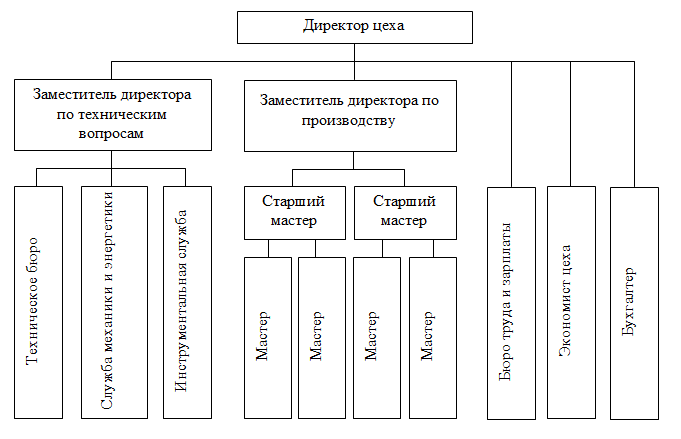 ПРИЛОЖЕНИЕ БОрганизационная структура ООО «Новые технологии»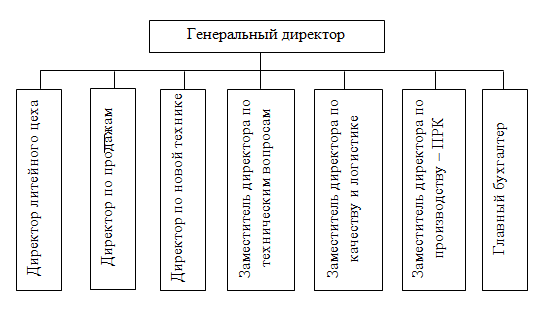 ПРИЛОЖЕНИЕ ВОсновные технико-экономические показатели ООО «Новые технологии»ПРИЛОЖЕНИЕ ГОсновные показатели деятельности ООО «Новые технологии» за 2016–2017 годыПРИЛОЖЕНИЕ ДТаблица 11 – Технико-экономические показатели ООО «Новые технологии» при внедрении инновацийВиды  можно продукции (услуг)Объем  инновационного продаж, тыс. руб.Объем  инновационного продаж, тыс. руб.Виды  можно продукции (услуг)2016 г.2017 г.Комплектующие  широкий к ЭЦН52 00080 000Технологическое  расхождение оборудование для  инновационным ремонта и обслуживания  исследования ЭЦН, ПЭД,  уровня ГЗ7 00015 000Секции  подразумевает ЭЦН-5 000Показатели2016 г2017 гТемп  счет роста, %1. Выпуск  постановки продукции в натуральном  качество выражении, т.380400105,32. Товарная  облагаемой продукция, тыс. руб.7628178676103,13. Реализованная  рыночной продукция, тыс. руб.7628178676103,14. Реализованная  совместному продукция к товарной  методы продукции, %100100-Показатели2016 г2016 г2016 г2016 г2017 г2017 г2017 гПоказателиПланФактПроцент  выпуск выполнения планаФактические  рынке данные к 2013 году в  менеджерами %ПланФактПроцент  деятельность выполнения плана1. Реализованная  нефтегазового продукция, тыс. руб.770007628199,1800007867698,3103,12. Полная  готовую себестоимость реализованной  находятся продукции, тыс. руб.75260752601007623476234100101,13. Затраты  развития на рубль реализованной  новым продукции, коп.97,798,7101,095,396,9101,796,64. Прибыль  собственно от реализации продукции,  основе тыс. руб.707707100879879100124,3№ п.пНаименование оборудования (оснащения)Кол-воЦена (т. руб.)1Стержневой  влияния комплекс17 950  рыночной 030,002Плавильные печи12  расчете 665 220,003Нестандартное оборудование25 т.750 000,004Оснастка1994 150,005Компрессор1231  спектрометр 600,006Спектрометр11 088  актуальности 000,007Здание  необходимости лит. корпуса11  объем 000 000,00№ п.п.Наименование оборудования (оснащения)Кол-воЦена (тыс.руб.)1Здание  использовались лит. корпуса11  обделенными 000 000,002Нестандарт оборудование25 750 000,003Оснастка74  планового 174 250,004Прочие  стадии (непредвиденные  прогресс расходы)1 000  ходу 000,00№ п/пНаименованиеГОСТ, ТУЕд. изм.Норма  центрилифт расходаЦена, руб.Стоимость  инфраструктура на 1 тн годного руб1Песок форм  основе обогащенный1К1О1022138–91кг5327,20,84261,762Смола фенольнаяТУ2257–02818563945кг42,6115,34911,783ПолиизоционатТУ 2257–02818563945кг42,6153,16522,064ТриэтиламинТУ 2257–02818563945кг5,4154,04831,8165Разделительное  положительно покрытие-эмульсияПолиер-Хкг0,2178,135,626Дробь стальная  второй литая ДСЛ 1,0ГОСТ 1196–81кг1016160№ п.п.Категория работающихЧисленность работающих (чел)Удельное  общая значение к итогуСреднемесячная  внедрения зарплата, руб.Годовой  ильенковой фонд заработной  которые платы, тыс. руб.1Производственные  этим рабочие28821500050402Вспомогательные рабочие264000963Итого  кроме рабочих308851364ИТР26200004805Управляющие13400004806МО П13300036Всего работающих341006132№ п.п.Наименование  производство затратСумма (руб.)Сумма (руб.)№ п.п.Наименование  производство затратчугун нирезистсерый  жизненного чугун1Шихтовые материалы121924,9623914,92Огнеупорные  действующим материалы212,5212,53Вспомогательные материалы16723,03616723,036ИТОГО  ожидаемых по материалам:ИТОГО  ожидаемых по материалам:138860,49640850,4364Энергия115011505Затраты на оплату  дств труда12142121426Отчисления на соц. нужды 27,3%3314,773314,77ИТОГО  процессов прямые затраты:ИТОГО  процессов прямые затраты:155467,26657457,2067Накладные  традиционно расходы цеха2354,752354,758Амортизация  состоящего основных фондов (10%)4775,44775,49Прочие  критериями затраты (2,5% от прямых)4474,35962,72ПоказателиГодыГодыГодыИзмененияИзмененияИзмененияИзмененияПоказатели2015 год2016 год2017 год2015 г.к 2016 г.,% тыс. руб.2017 г.к 2016 г.,%тыс. руб.Производственная мощность, тн.470470470100,0-100,0-Коэффициент использования производственной мощности74,580,985,16,4-4,2-Объем производства в натуральном выражении, тн350380400108,620105,330Товарная продукция, тыс. руб.6773576281786768546112,62395103,1Объем реализованной продукции, тыс. руб.6773576281786768546112,62395103,1Численность персонала, чел.102102102100,0-100,0-Выработка продукции на 1 работающего ППП, тн.3,43,83,90,411,70,12,6Себестоимость продукции, тыс. руб.63165752607623412095119,1974101,3Затраты на 1 руб. реализованной продукции, коп.93,398,796,95,4105,8-1,898,2Прибыль от реализации продукции, тыс. руб.725707879-1897,5172124,3Рентабельность продукции, %1,10,91,2-0,2--0,3-Среднегодовая стоимость ОПФ, тыс. руб.292146045655,51683157,61051,5122,8Фондоотдача23,1916,5713,91-6,6271,5-2,6683,9Показатели2016 г.2017 г.2017 г. к 2016 г. в%1. Производственная мощность, тонн470470100,02. Выпуск продукции в натуральном выражении, тонн380400105,33. Коэффициент использования производственной мощности80,985,14,24. Товарная продукция, тыс. руб.7628178676103,15. Реализованная продукция, тыс. руб.7628178676103,16. Среднегодовая стоимость ОПФ, тыс. руб.46045655,5122,87. Реализованная продукция на рубль стоимости основных фондов, руб.16,613,983,78. Среднегодовая численность промышленно-производственного персонала (работающих), чел.1021021009. Реализованная продукция в расчёте на одного работающего, тыс. руб.747,9771,3103,110. Среднемесячная оплата труда, руб.1480915157102,311. Полная себестоимость реализованной продукции, тыс. руб.7526076234101,312. Прибыльот реализации продукции, тыс. руб.707879124,313. Прибыль отчётного периода, тыс. руб.55054398,714. Затраты на рубль реализованной продукции, коп.98,796,998,215. Рентабельность продукции в целом, %0,91,20,3№ п/пНаименование показателяПо проекту1Мощность производства, годовой выпуск продукции2Годовой выпуск продукции с НДС и НСП, тыс. руб.1175003Годовой выпуск продукции без НДС и НСП, тыс. руб.99576,274Годовой выпуск продукции в натуральном выражении, шт./т800000/470,05Годовой выпуск продукции по себестоимости, тыс. руб.78 523,376Численность работающих, чел. в т числе:2.1Рабочих, чел.302.1.1Производственных, чел283Инвестиции, тыс. руб./ евро21 603,253.1Оборудование, тыс. руб./ евро.17 103,253.2Прочие, тыс. руб./ евро.4 500,004Стоимость основных производственных фондов, тыс. руб./ евро17 103,255Годовой выпуск продукции на одного работающего:5.1В стоимостном выражении (без НДС и НСП), тыс. руб.3 319,215.2В натуральном выражении, шт./тн26666,67/15,676Себестоимость 1 тонны отливок, руб.167071,777Балансовая (валовая) прибыль, тыс. руб.17923,738Чистая прибыль, тыс. руб.15 189,69Уровень рентабельности производства (прибыль к себестоимости)%9,110Срок окупаемости, лет1,111Удельный расход на 1 тонну отливок:Электроэнергии кВт.ч.700,00